2022 YILITEKİRDAĞ NAMIK KEMAL ÜNİVERSİTESİSPOR BİLİMLERİ FAKÜLTESİFAALİYET RAPORUİ Ç İ N D E K İ L E RSUNUŞ	3I  GENEL BİLGİLER	4A-Misyon ve Vizyon	4B-Yetki, Görev ve Sorumluluklar	4C-İdareye İlişkin Bilgiler	71-Fiziksel Yapı	72-Örgüt Yapısı	113-Bilgi ve Teknolojik Kaynaklar	124-İnsan Kaynakları	135-Sunulan Hizmetler	166-Yönetim ve İç Kontrol Sistemi	18D- Diğer  Hususlar	19II  AMAÇ ve HEDEFLER	201-İdarenin Amaç ve Hedefleri	202-Temel Politikalar ve Öncelikler	213-Diğer Hususlar	21III  FAALİYETLERE İLİŞKİN BİLGİ VE DEĞERLENDİRMELER	21A - Mali Bilgiler	211-Bütçe Uygulama Sonuçları	212-Temel Mali Tablolara İlişkin Açıklamalar	223-Mali Denetim Sonuçları	234-Diğer Hususlar	23B - Performans Bilgileri	231-Faaliyet ve Proje Bilgileri	23IV KURUMSAL KABİLİYET ve KAPASİTENİN DEĞERLENDİRİLMESİ	26A-Üstünlükler	26B-Zayıflıklar	27C-Değerlendirme	27V  ÖNERİ ve TEDBİRLER	27SUNUŞSpor Bilimleri Fakültesi eğitim-öğretim, araştırma ve geliştirme ve toplum hizmetleri alanlarında vereceği hizmetlerin kalitesini, dinamik yenilikçi ve çağdaş bir anlayışla sürekli daha ileriye taşımayı hedeflemektedir. Namık Kemal Üniversitesi Spor Bilimleri Fakültesi 2022 Yılı İdare Faaliyet Raporu Fakültemizin stratejik plan ve performans programı uyarınca yürütülen faaliyetleri ve performans bilgileri ile birlikte, bütçe hedef ve gerçekleşmelerini kapsayacak şekilde düzenlenmiştir. Bu raporun hazırlanmasında emeği geçen tüm personelimize ve çeşitli şekillerde çalışmalarımıza yardımcı olan Namık Kemal Üniversitesi Rektörlüğüne teşekkürlerimi sunarım.                         Adı Soyadı: Yılmaz ÇAKICI  Unvanı: Prof. Dr.                         İmza:I. GENEL BİLGİLERA-Misyon ve VizyonMisyon 	 Tekirdağ Namık Kemal Üniversitesi Spor Bilimleri Fakültesi, dünyada ve ülkemizde, uygar düşüncelerin ve çağdaş ilerlemelerin yayılması ve gelişmesine katkı sağlamak; bunun için beden eğitimi ve spor alanında ihtiyaç duyulan bilgiyi araştırmak, yaymak ve yenilemek; ülke ve dünya standartlarına uygun eğitim programları ile Atatürk ilke ve devrimlerini özümsemiş,  öğrencilerin kendi  potansiyellerini ortaya koymalarına fırsat verecek bir ortamda, en üst düzeyde eğitim verilmesini sağlamak amacı ile evrensel etik değerlere bağlı, öncü yenilikçi ve kalite anlayışıyla paydaşlarına bilim, eğitim, spor ve sağlık hizmeti sunacak, evrensel bilime katkı yapan yaratıcı bilim adamları ve uzman bireyler yetiştirmektir.VizyonTekirdağ Namık Kemal Üniversitesi Spor Bilimleri Fakültesi olarak eğitim ve öğretim programları, araştırma çalışmaları ve yayınları, insan kaynakları ve tesisleri; yenilikçi, paylaşımcı ve yol gösterici yapısıyla; beden eğitimi ve spor alanında örnek gösterilen ve paydaşları tarafından özellikle tercih edilen, değerlerine daima yenilerini katan ve yılmadan üreten saygın bir eğitim-öğretim kurumu olmaktır.B-Yetki, Görev ve SorumluluklarYükseköğretim kurumlarının yetki, görev ve sorumlulukları Türkiye Cumhuriyeti Anayasası’nın 130 uncu maddesi ve 2547 sayılı Yükseköğretim Kanunu ile düzenlenmiştir. Anayasada yer aldığı üzere; Yükseköğretim kurumları, çağdaş akademik esaslarına dayanan bir düzen içinde milletin ve ülkenin ihtiyaçlarına uygun insan gücü yetiştirmek amacı ile ortaöğretime dayalı çeşitli düzeylerde akademik, bilimsel araştırma, yayın ve danışmanlık yapmak, ülkeye ve insanlığa hizmet etmek üzere çeşitli birimlerden oluşan kamu tüzel kişiliğine ve bilimsel özerkliğe sahip kurumlar olarak tanımlanmıştır. 2547 sayılı Yükseköğretim Kanun’unda ise, üniversite; bilimsel özerkliğe ve kamu tüzel kişiliğine sahip yüksek düzeyde akademik, bilimsel araştırma, yayın ve danışmanlık yapan; fakülte, enstitü, yüksekokul vs. kuruluş ve birimlerden oluşan bir yükseköğretim kurumu olarak tanımlanmış ve yükseköğretimin amacı, ana ilkeleri ve yükseköğretim kurumlarının görevleri aşağıda belirtildiği şekilde belirlenmiştir. Yükseköğretimin Amacı:  2547 sayılı Yükseköğretim Kanunu’nun “Amaç” başlıklı 4 üncü maddesinde Yükseköğretimin amacı tanımlanmıştır. Bu düzenlemeye göre yükseköğretimin amacı; a. Öğrencilerini; (1) Atatürk İnkılâpları ve ilkeleri doğrultusunda Atatürk milliyetçiliğine bağlı, (2) Türk milletinin milli, ahlaki, insani, manevi ve kültürel değerlerini taşıyan, Türk olmanın şeref ve mutluluğunu duyan, (3) Toplum yararını kişisel çıkarının üstünde tutan, aile, ülke ve millet sevgisi ile dolu,(4) Türkiye Cumhuriyeti Devleti’ne karşı görev ve sorumluluklarını bilen ve bunları davranış haline getiren, (5) Hür ve bilimsel düşünce gücüne, geniş bir dünya görüşüne sahip, insan haklarına saygılı, (6) Beden, zihin, ruh, ahlak ve duygu bakımından dengeli ve sağlıklı şekilde gelişmiş, (7) İlgi ve yetenekleri yönünde yurt kalkınmasına ve ihtiyaçlarına cevap verecek, aynı zamanda kendi geçim ve mutluluğunu sağlayacak bir mesleğin bilgi, beceri, davranış ve genel kültürüne sahip, vatandaşlar olarak yetiştirmek, b. Türk Devletinin ülkesi ve milletiyle bölünmez bir bütün olarak, refah ve mutluluğunu artırmak amacıyla; ekonomik, sosyal ve kültürel kalkınmasına katkıda bulunacak ve hızlandıracak programlar uygulayarak, çağdaş uygarlığın yapıcı, yaratıcı ve seçkin bir ortağı haline gelmesini sağlamak, Yükseköğretim kurumları olarak yüksek düzeyde bilimsel çalışma ve araştırma yapmak, bilgi ve teknoloji üretmek, bilim verilerini yaymak, ulusal alanda gelişme ve kalkınmaya destek olmak, yurt içi ve yurt dışı kurumlarla işbirliği yapmak suretiyle bilim dünyasının seçkin bir üyesi haline gelmek, evrensel ve çağdaş gelişmeye katkıda bulunmaktır. Ana İlkeleri: Yükseköğretim aşağıdaki “Ana İlkeler” doğrultusunda planlanır, programlanır ve düzenlenir; a. Öğrencilere, Atatürk inkılâpları ve ilkeleri doğrultusunda Atatürk milliyetçiliğine bağlı hizmet bilincinin kazandırılması sağlanır. b. Milli Kültürümüz, örf ve adetlerimize bağlı, kendimize has şekil ve özellikleri ile evrensel kültür içinde korunarak geliştirilir ve öğrencilere, milli birlik ve beraberliği kuvvetlendirici ruh ve irade gücü kazandırılır. c. Yükseköğretim kurumlarının özellikleri, akademik dalları ile amaçları gözetilerek akademide birlik ilkesi sağlanır. d. Akademik plan ve programları, bilimsel ve teknolojik esaslara, ülke ve yöre ihtiyaçlarına göre kısa ve uzun vadeli olarak hazırlanıp sürekli olarak geliştirilir. e. Yükseköğretimde imkân ve fırsat eşitliğini sağlayacak önlemler alınır. f. Üniversiteler ile yüksek teknoloji enstitüleri ve bunlar içindeki fakülte, enstitü ve yüksekokullar, kalkınma plan ve programlarının ilke ve hedefleri doğrultusunda ve yükseköğretim planlaması çerçevesinde Yükseköğretim Kurulunun görüşü veya önerisi üzerine kanunla kurulur. g. Meslek elemanı yetiştiren bakanlıklara bağlı yüksekokullar, Yükseköğretim Kurulunun tespit edeceği esaslara göre Bakanlar Kurulu Kararı ile kurulur. h. Yükseköğretim kurumlarının geliştirilmesi, verimlerinin artırılması, genişletilmesi ve bütün yurda yaygınlaştırılması amacına yönelik olarak yenilerinin açılması, öğretim elemanlarının yurt içinde ve dışında yetiştirilmeleri ve görevlendirilmeleri, üretim-insan gücü-eğitim unsurları arasında dengenin sağlanması, yükseköğretime ayrılan kaynakların ve ihtisas gücünün dağılımı, milli eğitim politikası ve kalkınma planları ilke ve hedefleri doğrultusunda ülke, çevre ve uygulama alanı ihtiyaçlarının karşılanması, örgün, yaygın, sürekli ve açık akademiği de kapsayacak şekilde planlanır ve gerçekleştirilir. ı. Yükseköğretim kurumlarında, Atatürk ilkeleri ve inkılâp tarihi, Türk dili, yabancı dil zorunlu derslerdendir. Ayrıca, zorunlu olmamak koşuluyla beden eğitimi veya güzel sanat dallarındaki derslerden birisi okutulur. Bütün bu dersler en az iki yarıyıl olarak programlanır ve uygulanır. Yükseköğretim Kurumlarının Görevleri: Yukarıdaki amaç ve ana ilkelere uygun olarak yükseköğretim kurumlarının görevleri; a. Çağdaş uygarlık ve akademik esaslarına dayanan bir düzen içinde, toplumun ihtiyaçları ve kalkınma planları ilke ve hedeflerine uygun ve ortaöğretime dayalı çeşitli düzeylerde akademik, bilimsel araştırma, yayım ve danışmanlık yapmak, b. Kendi ihtisas gücü ve maddi kaynaklarını rasyonel, verimli ve ekonomik şekilde kullanarak, milli eğitim politikası ve kalkınma planları ilke ve hedefleri ile Yükseköğretim Kurulu tarafından yapılan plan ve programlar doğrultusunda, ülkenin ihtiyacı olan dallarda ve sayıda insan gücü yetiştirmek, c. Türk toplumunun yaşam düzeyini yükseltici ve kamuoyunu aydınlatıcı bilim verilerini söz, yazı ve diğer araçlarla yaymak, d. Örgün, yaygın, sürekli ve açık eğitim yoluyla toplumun özellikle sanayileşme ve tarımda modernleşme alanlarında eğitilmesini sağlamak, e. Ülkenin bilimsel, kültürel, sosyal ve ekonomik yönlerden ilerlemesini ve gelişmesini ilgilendiren sorunlarını, diğer kuruluşlarla işbirliği yaparak, kamu kuruluşlarına önerilerde bulunmak suretiyle öğretim ve araştırma konusu yapmak, sonuçlarını toplumun yararına sunmak ve kamu kuruluşlarınca istenecek inceleme ve araştırmaları sonuçlandırarak düşüncelerini ve önerilerini bildirmek, f. Akademik ve seferberliği içinde, örgün, yaygın, sürekli ve açık eğitim hizmetini üstlenen kurumlara katkıda bulunacak önlemleri almak, g. Yörelerindeki tarım ve sanayinin gelişmesine ve ihtiyaçlarına uygun meslek elemanlarının yetişmesine ve bilgilerinin gelişmesine katkıda bulunmak, sanayi, tarım ve sağlık hizmetleri ile diğer hizmetlerde modernleşmeyi, üretimde artışı sağlayacak çalışma ve programlar yapmak, uygulamak ve yapılanlara katılmak, bununla ilgili kurumlarla işbirliği yapmak ve çevre sorunlarına çözüm getirici önerilerde bulunmak, h. Eğitim teknolojisini üretmek, geliştirmek, kullanmak, yaygınlaştırmak, ı. Yükseköğretimin uygulamalı yapılmasına ait eğitim-öğretim esaslarını geliştirmek, döner sermaye işletmelerini kurmak, verimli çalıştırmak ve bu faaliyetlerin geliştirilmesine ilişkin gerekli düzenlemeleri yapmak olarak 2547 sayılı Yükseköğretim Kanunu’nun 7 nci maddesinde hükme bağlanmıştır. 
C-İdareye İlişkin Bilgiler1-Fiziksel YapıEğitim Alanları DersliklerDerslikler Sosyal Bilimler Meslek Yüksekokulu ile ortak kullanımdadır. Uygulama dersleri Bilgisayar Lab. ve Üniversitemiz Spor Kompleksinde işlenmektedir.Sosyal Alanlar1.2.1- Kantinler ve Kafeteryalar	Kantin Sayısı		:  	Kantin Alanı		:  	Kafeterya Sayısı	:  	Kafeterya Alanı	:  1.2.2- Yemekhaneler	Öğrenci Yemekhane Sayısı		:  … adet	Öğrenci Yemekhane Alanı		: ….. m2	Öğrenci Yemekhane Kapasitesi 	:…... kişi	Personel Yemekhane Sayısı		:  …  adet	Personel Yemekhane Alanı		: ….. m2	Personel Yemekhane Kapasitesi	: ….. kişi1.2.3- Misafirhaneler	Misafirhane Sayısı		: ….. adetMisafirhane Kapasitesi	: ….. kişi1.2.4- Öğrenci Yurtları1.2.5- Lojmanlar		Lojman Sayısı		: ….adet		Lojman Brüt Alanı	:.….. m2		Dolu Lojman Sayısı	: ….. adet		Boş Lojman Sayısı	: ….. adet1.2.6- Spor Tesisleri		Kapalı Spor Tesisleri Sayısı		:  … adet		Kapalı Spor Tesisleri Alanı		: ….. m2		Açık Spor Tesisleri Sayısı		: ….. adet		Açık Spor Tesisleri Alanı		: ….. m21.2.7- Toplantı – Konferans Salonları1.2.8- Sinema Salonu		Sinema Salonu Sayısı		: ….. adet		Sinema Salonu Alanı		: ….. m2		Sinema Salonu Kapasitesi	: ….. kişi1.2.9- Eğitim ve Dinlenme Tesisleri		Eğitim ve Dinlenme Tesisleri Sayısı		: ….. adet		Eğitim ve Dinlenme Tesisleri Kapasitesi	: ….. kişi1.2.10- Öğrenci Kulüpleri		Öğrenci Kulüpleri Sayısı	: ….. adet		Öğrenci Kulüpleri Alanı	: ….. m21.2.11- Mezun Öğrenciler Derneği		Mezun Öğrenciler Derneği Sayısı	: ….. adet		Mezun Öğrenciler Derneği Alanı	: ….. m21.2.12- Okul Öncesi ve İlköğretim Okulu Alanları		Anaokulu Sayısı		: ….. adet		Anaokulu Alanı		: ….. m2		Anaokulu Kapasitesi		: ….. kişi		İlköğretim Okulu Sayısı	: ….. adet		İlköğretim Okulu Alanı	: ….. m2		İlköğretim Okulu Kapasitesi	: ….. kişiHizmet Alanları1.3.1- Akademik Personel Hizmet Alanları1.3.2- İdari Personel Hizmet Alanları* Akademik çalışma odaları hizmet binası 3.  katında, idari personel çalışma odaları hizmet binası giriş katında bulunmaktadır.Ambar AlanlarıAmbar Sayısı		: 1 adetAmbar Alanı		: ….. m2Hizmet binasının bir odası ambar/malzeme deposu olarak kullanılmaktadır.Arşiv AlanlarıArşiv Sayısı		: ….. adetArşiv Alanı		: ….. m2AtölyelerAtölye Sayısı		: ….. adetAtölye Alanı		: ….. m2 Yüksekokulumuza ait arşiv alanı ve atölye bulunmamaktadır.Hastane Alanları2-Örgüt Yapısı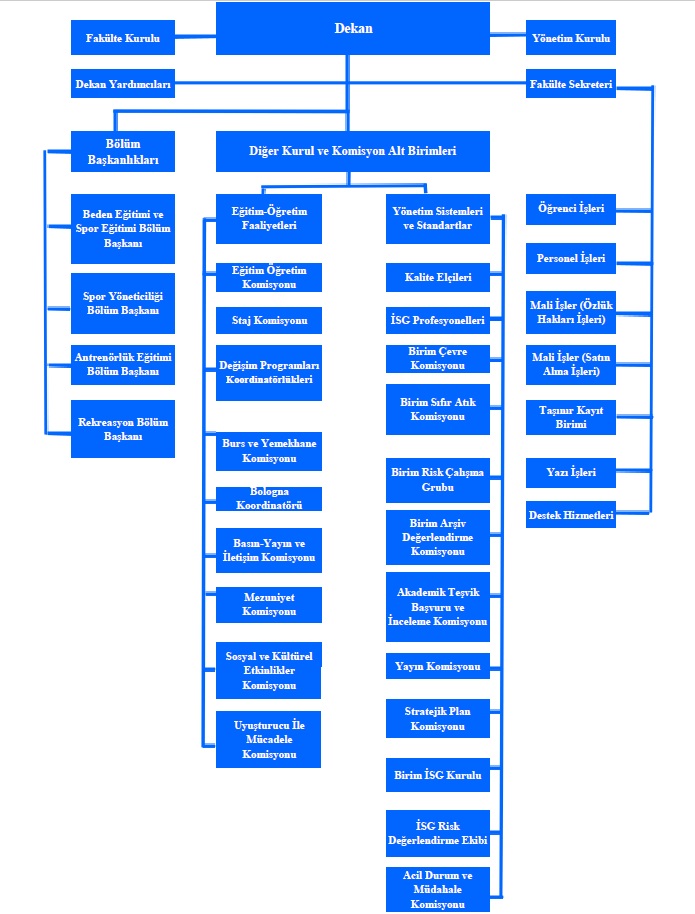 23/06/2012 tarihli ve 28332 sayılı Resmi Gazetede yayınlanan 2012-3209 sayılı Bakanlar Kurulu Kararı ile Namık Kemal Üniversitesi bünyesinde Beden Eğitimi ve Spor Yüksekokulunun kurulması kararlaştırılmıştır.Yüksekokulumuzda, 2547 Sayılı Kanun’un 2880 Sayılı Kanun’la değişik 7/d-2 maddesi uyarınca kararla, 2013 yılında Beden Eğitimi ve Spor Öğretmenliği, Antrenörlük Eğitimi, Spor Yöneticiliği, Rekreasyon Eğitimi bölümleri olmak üzere 4 bölüm açılmıştır. Beden Eğitimi ve Spor Yüksekokulu 2015-2016 eğitim-öğretim yılında ilk öğrencilerini Beden Eğitimi ve Spor Bölümüne kabul ederek eğitim-öğretime başlamıştır.Birimimiz 28 Mart 1983 tarihli ve 2809 sayılı Yükseköğretim Kurumları Teşkilatı Kanununun ek 30. maddesine göre Bakanlar Kurulu’nca 20 Kasım 2021 tarihinde Spor Bilimleri Fakültesi’ne dönüşmüştür.Fakültemizde Beden Eğitimi ve Spor Öğretmenliği, Spor Yöneticiliği, Antrenörlük Eğitimi ve Rekreasyon bölümleri bulunmaktadır.İdari yönden yürütülen görevler şemada olduğu gibi bölümlendirilmiş olmakla beraber Yüksekokulumuzun yeni kurulmuş olması sebebiyle bu görevleri beş idari personelimiz üstlenmiştir. 3-Bilgi ve Teknolojik Kaynaklar3.1- Yazılımlar3.2- Bilgisayarlar	Masaüstü Bilgisayar Sayısı	:  10 adet	Taşınabilir Bilgisayar Sayısı	:  5 adet3.3- Kütüphane Kaynakları	3.3.1- Kitap Sayısı				: ….. adet	3.3.2- Basılı Periyodik Yayın Sayısı	: ….. adet	3.3.3- Elektronik Yayın Sayısı		: ….. adet		Elektronik Kitap Yayın Sayısı	: ….. adet		Elektronik Dergi Yayın Sayısı	: ….. adet3.4- Diğer Bilgi ve Teknolojik Kaynaklar4-İnsan Kaynakları4.1- Akademik Personel4.2- Yabancı Uyruklu Akademik Personel4.3- Diğer Üniversitelerde Görevlendirilen Akademik Personel4.4- Başka Üniversitelerden Üniversitemizde Görevlendirilen Akademik Personel4.5- Sözleşmeli Akademik Personel4.6- Akademik Personelin Yaş İtibariyle Dağılımı4.7- İdari Personel4.8- İdari Personelin Eğitim Durumu4.9- İdari Personelin Hizmet Süreleri4.10- İdari Personelin Yaş İtibariyle Dağılımı4.11- İşçiler4.12- Sürekli İşçilerin Hizmet Süreleri4.13- Sürekli İşçilerin Yaş İtibariyle Dağılımı5-Sunulan Hizmetler5.1- Eğitim Hizmetleri5.1.1- Öğrenci Sayıları5.1.2- Yabancı Dil Hazırlık Sınıfı Öğrenci Sayıları*Yabancı dil eğitimi gören öğrenci sayısının toplam öğrenci sayısına oranı(Yabancı dil eğitimi gören öğrenci sayısı/toplam öğrenci sayısı*100)5.1.3- Öğrenci Kontenjanları5.1.4- Yüksek Lisans ve Doktora Programları5.1.5- Yabancı Uyruklu Öğrenciler5.2- Sağlık Hizmetleri5.3- İdari Hizmetler23/06/2012 tarihli ve 28332 sayılı Resmi Gazetede yayınlanan 2012-3209 sayılı Bakanlar Kurulu Kararı ile Namık Kemal Üniversitesi bünyesinde Beden Eğitimi ve Spor Yüksekokulunun kurulması kararlaştırılmıştır.   	Yüksekokulumuzda, 2547 Sayılı Kanun’un 2880 Sayılı Kanun’la değişik 7/d-2 maddesi uyarınca kararla, 2013 yılında Beden Eğitimi ve Spor Eğitimi, Antrenörlük Eğitimi, Spor Yönetimi, Rekreasyon bölümleri olmak üzere 4 bölüm açılmıştır. Beden Eğitimi ve Spor Eğitimi ve Spor Yönetimi Bölümlerinde eğitim-öğretime başlanmıştır.    	Yüksekokulumuz, Yükseköğretim Kurulu Başkanlığı tarafından düzenlenerek 31.07.2008 gün ve 26953 sayılı Resmi Gazete'de yayımlanan Öğretim Üyesi Dışındaki Öğretim Elemanı Kadrolarına Naklen veya Açıktan Yapılacak Atamalarda Uygulanacak Merkezi Sınav ile Giriş Sınavlarına İlişkin Usul ve Esaslar Hakkında Yönetmelik ve 19.09.2009 gün ve 27354 sayılı Resmi Gazete'de yayımlanan adı geçen yönetmelikte değişiklik yapılmasına dair yönetmelik esas alınarak düzenlenen sınav ve yapılan değerlendirme neticesinde 2017 yılında bir Öğretim Görevlisi alımı, 2014 yılında ise 2547 Sayılı Yükseköğretim Kanununun 23. maddesi ile Öğretim Üyeliğine Yükselme ve Atanma Yönetmeliği 8. maddesi uyarınca 1 Yardımcı Doçent ataması gerçekleşmiştir. 2017 yılında iki idari personel de Yüksekokulumuzda görevlendirilmiştir.  		İdari hizmetler kapsamında verilen mali hizmetler içerisinde Yüksekokul bütçesinin hazırlanması, bütçe ödeneklerinin kanun ve yönetmeliklere uygun olarak tasarruf genelgelerine uyularak harcanması, bütçe ödeneklerinin Yüksekokul ihtiyaçları için en verimli şekilde kullanılması açısından oldukça önemlidir. Taşınır mal işlemleri, satın alma işlemleri, akademik ve idari personel maaşları ve harcırah ödemeleri yürüttüğümüz mali hizmetler arasındadır. 2017 yılında idari hizmetler alanında Mal ve Hizmet Alımı Giderleri kapsamında yıl içerisinde 8 defa kırtasiye ve büro malzemesi, spor malzemesi ve büro ve işyeri makine ve teçhizat alımı, temizlik malzemesi alımı gerçekleşmiştir. 		İdari işlemler ile ilgili olarak kurum içi ve kurum dışı evrak yazışmalarının yapılması, gönderilmesi, evrakların dosyalama ve teslim işlemlerinin takibi, kurum içi ve kurum dışı iletişim, bütçe harcama işlemlerinin dosya kayıtlarının tutulması Kanun yönetmelik ve yönergelerin takip edilerek uygulanması yine idari görevler arasındadır. 2014 Aralık ayı itibariyle Kurumumuzda elektronik belge yönetim sisteminin kullanımına geçilmesi ile 2017 yılında Birimimizde mali ve özlük işleriyle ilgili evraklar dâhil olmak üzere evrakların arşivlenmesi işlemi elektronik ortamda gerçekleşmektedir.Birimimiz 28 Mart 1983 tarihli ve 2809 sayılı Yükseköğretim Kurumları Teşkilatı Kanununun ek 30. maddesine göre Bakanlar Kurulu’nca 20 Kasım 2021 tarihinde Spor Bilimleri Fakültesi’ne dönüşmüştür.Fakültemizde Beden Eğitimi ve Spor Öğretmenliği, Spor Yöneticiliği, Antrenörlük Eğitimi ve Rekreasyon bölümleri bulunmaktadır.İdari yönden yürütülen görevler şemada olduğu gibi bölümlendirilmiş olmakla beraber Yüksekokulumuzun yeni kurulmuş olması sebebiyle bu görevleri beş idari personelimiz üstlenmiştir.5.4- Diğer HizmetlerBu başlık altında,  birimimizin açıklanmasını gerekli gördüğü başka hususlar bulunmamaktadır.6-Yönetim ve İç Kontrol SistemiDekan
	a) Atanması	Fakültenin ve birimlerinin temsilcisi olan dekan, rektörün önereceği, üniversite içinde veya dışında görev yapan üç profesör arasından Yükseköğretim Kurulunca üç yıl süre ile seçilir ve normal usul ile atanır. Süresi biten dekan yeniden atanabilir. Dekan kendisine çalışmalarında yardımcı olmak üzere fakültenin aylıklı öğretim üyeleri arasından en çok iki kişiyi dekan yardımcısı olarak seçer. Dekana, görevi başında olmadığı zaman yardımcılarından biri vekâlet eder.	b) Görev, yetki ve sorumluluklarıFakülte kurullarına başkanlık etmek, fakülte kurullarının kararlarını uygulamak ve fakültebirimleri arasında düzenli çalışmayı sağlamak,Her öğretim yılı sonunda ve istendiğinde fakültenin genel durumu ve işleyişi hakkında rektöre rapor vermek,Fakültenin ödenek ve kadro ihtiyaçlarını gerekçesi ile birlikte rektörlüğe bildirmek, fakültebütçesi ile ilgili fakülte yönetim kurulunun da görüşünü aldıktan sonra rektörlüğe sunmak,   Fakültenin birimleri ve her düzeydeki personel üzerinde genel gözetim ve denetim göreviniyapmak,Kanun ile kendisine verilen diğer görevleri yapmak,	Dekan, fakültenin ve bağlı birimlerinin eğitim ve öğretim kapasitesinin en uygun şekildekullanılmasında ve geliştirilmesinde, gerektiği zaman güvenlik önlemlerinin alınmasında, öğrencilerin gerekli sosyal hizmetlerinin sağlanmasında, eğitim-öğretim bilimsel araştırma ve yayım faaliyetlerinin düzenli bir şekilde yürütülmesinde, bütün faaliyetlerin gözetim ve denetiminin yapılmasında, takip ve kontrol edilmesinde ve sonuçlarının alınmasında rektöre karşı birinci derecede sorumludur.Fakülte KuruluKuruluş ve işleyişi	Fakülte kurulu, dekanın başkanlığında fakülteye bağlı bölümlerin başkanları ile üç yıl için fakültedeki profesörlerin kendi aralarından seçecekleri üç, doçentlerin kendi aralarından seçecekleri iki, yardımcı doçentlerin kendi aralarından seçecekleri bir öğretim üyesinden oluşur. Fakülte kurulu normal olarak her yarıyıl başında ve sonunda toplanır.GörevleriFakülte kurulu akademik bir organ olup aşağıdaki görevleri yapar.Fakültenin,eğitim-öğretim,bilimsel araştırma ve yayım faaliyetleri ve bu faaliyetlerle ilgiliesasları, plan, program ve eğitim-öğretim takvimini kararlaştırmak,Fakülte yönetim kuruluna üye seçmek,Bu kanunla verilen diğer görevleri yapmaktır.Fakülte Yönetim KuruluKuruluş ve işleyişi	Fakülte yönetim kurulu,dekanın başkanlığında fakülte kurulunun üç yıl için seçeceği üç profesör, iki doçent ve bir yardımcı doçentten oluşur. Fakülte yönetim kurulu dekanın çağrısı üzerine toplanır. Yönetim kurulu gerekli gördüğü hallerde geçici çalışma grupları, eğitim-öğretim koordinatörlükleri kurabilir ve bunların görevlerini düzenler.GörevleriFakülte yönetim kurulu, idari faaliyetlerde dekana yardımcı bir organ olup aşağıdaki görevleriyapar,Fakülte kurulunun kararları ile tespit ettiği esasların uygulanmasında dekana yardım etmek,Fakültenin eğitim-öğretim, plan ve programları ile takviminin uygulanmasını sağlamak,Fakültenin yatırım, program ve bütçe tasarısını hazırlamak,Dekanın fakülte yönetimi ile ilgili getireceği bütün işlerde karar almak,Öğrencilerin kabulü, ders intibakları ve çıkarılmaları ile eğitim-öğretim ve sınavlara ait işlemleri hakkında karar vermek,Bu kanunla verilen diğer görevleri yapmaktır.	Üst Yönetici, Üniversitelerde rektörün üst yönetici olduğu belirtilmiştir. Üst yöneticilerin, idarelerinin stratejik planlarının ve bütçelerinin kalkınma planına, yıllık programlara, kurumun stratejik plan ve performans hedefleri ile hizmet gereklerine uygun olarak hazırlanması ve uygulanmasından, kaynakların etkili, ekonomik ve verimli şekilde elde edilmesi ve kullanımını sağlamaktan, kayıp ve kötüye kullanımının önlenmesinden sorumlu tutulmuştur. Malî yönetim ve kontrol sisteminin işleyişinin gözetilmesi, izlenmesi ve bu Kanunda belirtilen görev ve sorumlulukların yerine getirilmesinden Bakana karşı sorumlu olduğu ile üst yöneticilerin, bu sorumluluğun gereklerini harcama yetkilileri, malî hizmetler birimi ve iç denetçiler aracılığıyla yerine getirecekleri düzenlenmiştir	Mali Kontrol ifadesi kamu kaynaklarının belirlenmiş amaçlar doğrultusunda, ilgili mevzuatla belirlenen kurallara uygun, etkili, ekonomik ve verimli bir şekilde kullanılmasını sağlamak için oluşturulan kontrol sistemi ile kurumsal yapı, yöntem ve süreçleri ifade etmektedir. Mali yönetim ve kontrol sistemlerinin kamu kurum ve kuruluşları düzeyinde idari yapılanmasına bakıldığında ise harcama birimleri, Strateji Geliştirme Daire Başkanlığı (mali hizmetler birimi) ve bu birimce sağlanan muhasebe ve ön mali kontrol hizmetleri ile iç denetimden oluştuğu görülmektedir. Mali kontrol sistemini daha iyi anlayabilmek için harcama birimi ve harcama yetkilisi, gerçekleştirme görevlisi,  ön mali kontrol gibi süreçler ile bu süreçlerin oluşumuna katkısı bulunanların da ayrıca belirtilmesi gerekmektedir. 
	Harcama Birimi bütçeyle ödenek tahsis edilen her bir birim olarak tanımlamakta ve bu birimin en üst yöneticisinin ise harcama yetkilisi olduğu 5018 sayılı Kamu Mali Yönetimi ve Kontrol Kanunu ve ikincil mevzuat ile düzenlenmektedir. 5018 sayılı Kamu Mali Yönetimi ve Kontrol Kanunu ve ikincil mevzuatta düzenlendiği üzere, bütçelerden harcama yapılabilmesinin ancak her birimin Harcama yetkilisinin harcama talimatı vermesiyle mümkün olduğu ve harcama talimatlarında hizmet gerekçesi, yapılacak işin konusu ve tutarı, süresi, kullanılabilir ödeneği, gerçekleştirme usulü ile gerçekleştirmeyle görevli olanlara ilişkin bilgiler yer alması gerektiği düzenlenmiştir.	Gerçekleştirme Görevlileri, Harcama yetkilileri, yardımcıları veya hiyerarşik olarak kendisine en yakın üst kademe yöneticileri arasından bir veya daha fazla sayıda gerçekleştirme görevlisini ödeme emri belgesi düzenlemekle görevlendirir.	5018 Sayılı Kamu Mali Yönetimi ve Kontrol Kanunu'nun 55 ve 56 ncı maddeleri uyarınca hazırlanıp Maliye Bakanlığına sunulan "Namık Kemal Üniversitesi İç Kontrol Standartları Eylem Planı" ile yapılması planlanan çalışmalar kapsamında kontrol faaliyetlerinin alt bileşeni olan KF 8.1. ve KF 8.2. nolu bileşenler gereği 2016 yılında Yüksekokulumuzda idari faaliyetlerinin amaçlanmış standartlara kavuşması adına, idari faaliyetlerin ne şekilde gerçekleştiğini/gerçekleşmesi gerektiğini gösteren,  iş akış şemaları düzenlenmiştir.D- Diğer HususlarBu başlık altında,  birimin açıklanmasını gerekli gördüğü başka hususlar bulunmamaktadır.II. AMAÇ ve HEDEFLER1-İdarenin Amaç ve Hedefleri2-Temel Politikalar ve ÖnceliklerFakültemizin temel politika ve öncelikleri, Yükseköğretim Kurulu Başkanlığı tarafından hazırlanmış olan ulusal yükseköğretim stratejik planı, Hükümet programı, kalkınma planları ve yılı programı, orta vadeli program, orta vadeli mali plan ve Bilgi Toplumu Stratejisi ve eki eylem planında belirlenen temel politikalar ve öncelikler ile yer alan stratejik amaçlar ve hedefler ile bütçe imkânları çerçevesinde şekillendirilmiştir. Yeni kurulmuş bir Fakülte olarak eğitim ve öğretim kalitemizi daha ileriye götürmeyi öngören temel politika ve önceliklerimiz şu şekilde sıralanmıştır: 1.  Eğitim- Öğretim programların kalitesini sürekli yükseltmek gayreti içinde olmak 2.  Eğitim teknolojisini üretmek, geliştirmek, kullanmak, yaygınlaştırmak3. Özgün araştırmalar yürüterek bilim ve teknolojinin ülkemizde gelişmesine ve yayılmasına katkıda bulunmak 4.  Toplumumuzun yaşam düzeyini yükseltici, aydınlatıcı bilgiyi yayarak toplumumuzun ihtiyaçları doğrultusunda sürdürülebilir hizmetler sunmak3-Diğer HususlarBu başlık altında,  birimimizin açıklanmasını gerekli gördüğü başka hususlar bulunmamaktadır.III. FAALİYETLERE İLİŞKİN BİLGİ VE DEĞERLENDİRMELERA - Mali Bilgiler1-Bütçe Uygulama Sonuçları1.1- Bütçe Giderleri           2022 yılında akademik personel kadromuza bir Doçent ve bir Dr. Öğr. Üyesi alımı gerçekleştiği için Personel Giderleri ve Sosyal Güvenlik Kurumuna Devlet Primi Giderleri yıl içerisinde artış göstermiştir.Personel Giderleri ve Sosyal Güvenlik Kurumlarına Devlet Primi Giderleri için yıl içinde ödenek eklenmiş olup ayrıca birimimizce Mal ve Hizmet Alımı Giderleri 03.3 Yolluklar tertibine yıl içerisinde ek ödenek talep edilmiştir. Eklenen ödenek miktarları dahil edilmeden başlangıç ödeneğine göre personel giderlerinde %141,85; Sosyal Güvenlik Kurumlarına Devlet Primi Giderlerinde %143,26 gerçekleşme oranı görülmektedir. 03- Mal ve Hizmet Alımı Giderleri kapsamında 2017 yılı bütçe giderleri, bütçe başlangıç ödeneğine göre  % 89,67 oranında gerçekleşmiş olup, beklenen düzeye çok yakın bir bütçe gerçekleşmesi sağlanmıştır. 1.2- Bütçe Gelirleri2022 yılında Fakültemize ait bütçe geliri bulunmamaktadır. 2-Temel Mali Tablolara İlişkin Açıklamalar2017 yılında akademik personel kadromuza bir yardımcı doçent ve bir öğretim görevlisi alımı gerçekleştiği için Personel Giderleri ve Sosyal Güvenlik Kurumuna Devlet Primi Giderleri yıl içerisinde artış göstermiştir. 2017 yılında personel sayısının da artmasına bağlı olarak Mal ve Hizmet Alımı Giderleri yolluklar tertibine yıl içerisinde ek ödenek talep edilmiştir.            Mal ve Hizmet Alımı Giderleri, “Hizmet Alımları” tertibinden yalnızca Birimimiz telefon faturası kullanım ücretleri ödemeleri gerçekleşmektedir. Mal ve Hizmet Alımı Giderleri “Tüketime Yönelik Mal ve Malzeme Alımlar” ve “Büro ve İşyeri Makine ve Teçhizat Alımları”  tertiplerinden yıl içerisinde 8 defa, doğrudan temin yoluyla kırtasiye ve büro malzemesi, spor malzemesi, büro ve işyeri makine ve teçhizat alımı ve temizlik malzemesi alımı gerçekleşmiştir.              Beden Eğitimi ve Spor Yüksekokulu 03- Mal ve Hizmet Alımı Giderleri kapsamında 2017 yılı bütçe giderleri bütçe başlangıç ödeneğine göre % 89,67 oranında gerçekleşmiş olup, beklenen düzeye çok yakın bir bütçe gerçekleşmesi sağlanmıştır. 3-Mali Denetim SonuçlarıBu başlık altında,  Birimimizin açıklanmasını gerekli gördüğü başka hususlar bulunmamaktadır4-Diğer HususlarBu başlık altında,  Birimimizin açıklanmasını gerekli gördüğü başka hususlar bulunmamaktadır.B - Performans BilgileriGEÇİCİ MADDE 2- (1) Kamu idareleri ilk performans programlarını hazırladıkları yıla kadar, faaliyet raporlarının performans bilgileri bölümünde sadece faaliyete ve projelere ilişkin bilgilere yer verirler.1-Faaliyet ve Proje Bilgileri    	 Bu başlık altında, faaliyet raporunun ilişkin olduğu yıl içerisinde yürütülen faaliyet ve projeler ile bunların sonuçlarına ilişkin detaylı açıklamalara yer verilmesi gerekmektedir.     	 Fakültemiz ilk olarak 2021-2022 eğitim-öğretim yılında eğitim faaliyetlerine başladığı için bu başlık altında arzu edilen sayıda faaliyet türü belirtilememiştir.    	 Fakültemiz 2022-2023 eğitim-öğretim yılında Eğitim-Öğretim Faaliyetlerine başlamıştır. Beden Eğitimi ve Spor Eğitimi Bölümü, ve Spor Yöneticiliği Bölümlerinde 1. sınıf öğrencileri öğrenim görmektedir.    	Fakültemiz eğitim-öğretim yılı başında yeni kayıt yaptıran 1. sınıf öğrencilerine oryantasyon semineri gerçekleştirmiştir. 2021-2022 Yılı içerisinde çeşitli branşlarda 5 adet turnuva gerçekleştirilmiştir.1.1 Faaliyet ve Proje BilgileriYayınlarla İlgili Faaliyet Bilgileriİndekslere giren hakemli dergilerde yapılan yayınlarÜniversiteler Arasında Yapılan İkili Anlaşmalar1.3.1- Erasmus kapsamında üniversiteler arasında yapılan ikili anlaşmalar1.3.2- Yabancı Yükseköğretim Kurumları ile İmzalanan İşbirliği Protokolleri1.3.3- 2022 Yılı Üniversiteler Arasında Yapılan İkili Anlaşmalar (Farabi)*Yüksekokulumuz yeni kurulduğu için bu başlıklar altında verilen tablolara dair istenen bilgiler düzenlenememiştir.Proje BilgileriIV. KURUMSAL KABİLİYET ve KAPASİTENİN DEĞERLENDİRİLMESİFakültemiz 2021-2022 Eğitim-Öğretim yılında ilk kez öğrenci kabul etmiş olup, bu ikinci eğitim-öğretim yılında sahip olunan nitelikleri göz önünde bulundurularak yapılan bu analiz birimimizin farkındalığına önemli katkı sağlamıştır.  Güçlü yönlerimizi belirlenirken; içinde bulunduğumuz aşamada gerçekçi bir gözle değerlendirmeye çalışılırken, aynı zamanda çalışanlarımız güçlü yanlarımız olarak neleri görmektedirler sorusu da göz önünde bulundurulmuştur. Yapılan öz değerlendirme çalışması sonucunda Yüksekokulumuzun güçlü yönleri ile zayıf yönleri tespit edilmiş olup aşağıda sıralanmıştır. A-Üstünlükler- Sevgi, saygı ve dayanışma kültürüne sahip, yapıcı, iletişime açık, yenilikçi ve gelişime önem veren dürüst ve şeffaf yönetim anlayışına sahip olmak.-  Yüksek ahlaki ve insani değerlerin benimsenmiş olması.            - Araştırmayı, sorgulamayı ve tartışmayı esas alan bilimsellik anlayışına sahip, yurt dışı             araştırma deneyimi olan, yeni teknolojileri kullanan güçlü ve nitelikli akademik kadroya sahip olmak.             -Program kapsamında dersleri yürütecek olan öğretim elemanlarımızın, eğitim ve alan bilgisi bakımından güçlü olmaları. - Fakültemizin yeni yatırımlara da ihtiyacı olduğundan, Üniversitemizin gerekli durumlarda bunu sağlayabilecek geniş bir yerleşke alanına sahip olması, genişleme olanağının bulunması   -Fakültemizin Üniversitemiz kampüsü içinde yer alması, Üniversitemizin sağlık, spor, sosyal yardımlaşma ve dayanışma, beslenme ve barınma, ulaşım bakımlarından gelişmiş olması - Yönetsel ve idari faaliyetler ile ilgili sonuçların beklenen düzeyin üstünde olması ve buna bağlı olarak karar verme ve uygulama süreçlerinin problemsiz şekilde yürütülebilmesinin sağlanması  - İş Teknolojilerinin yeterliliğinin beklenen düzeyde olması. B-Zayıflıklar
-İçinde bulunduğumuz aşamada kurumun fiziksel büyüklüğü ve altyapısı (m²) ve yeterliliğinin beklenen düzeyin altında olması.       - Eğitim-Öğretim faaliyetlerinde ihtiyaç duyulan spor etkinliği alanlarının yetersizliği.       - Akademik ve idari personel sayısının yetersiz olması.-Üniversitenin araştırma kaynakları açısından araştırma başına düşen ödeneğin yeterli düzeyde olmaması C-DeğerlendirmeSpor Bilimleri Fakültemiz 2547 sayılı Yükseköğretim Kanunu ve 5018 sayılı Kamu Mali Yönetim ve Kontrol Kanunu çerçevesinde çalışmalarını başarı ile gerçekleştirmeye devam edecektir. Fakültemiz ilerleyen süreçte de üstlenmiş olduğu tüm görevleri başarı ile yerine getirebileceği inancındadır ve Fakültemiz yürütülen bu çalışmalar ışığında, hızla gelişimini sürdürmektedir.V. ÖNERİ ve TEDBİRLER
          Sporun toplumla ilişkisini kuvvetlendirecek ve geniş kitlelere hitap edecek gerekli organizasyonların oluşturulmasında yaşanılan zorluklar ve topluma yönelik bilgilendirme ve bilinçlendirme faaliyetlerinin yetersiz kalabilmesi hususunda hazırlıklı olmak ve bu konuda gerekli çalışmaların yapılması yönünde araştırmalarda bulunmak gerekmektedir. Fakültemiz henüz çok genç olduğu için tanıtım-yayın hususunda hızla gerekli çalışmalara başlanması alınacak öneri ve tedbirler arasındadır.Eğitim AlanıKapasitesi 0-50Kapasitesi 51-75Kapasitesi 76-100Kapasitesi 101-150Kapasitesi 151-250Kapasitesi 251-üzeriAnfiSınıf13Bilgisayar Lab.Diğer Lab.TOPLAMYatak Sayısı 1Yatak Sayısı 2Yatak Sayısı 3-4Yatak Sayısı   5-üzeriOda sayısıAlanı m2Kapasitesi 0-50Kapasitesi 51-75Kapasitesi 76-100Kapasitesi 101-150Kapasitesi 151-250Kapasitesi 251-üzeriToplantı Salonu1Konferans SalonuSeminer Salonu1TOPLAMSayısı (Adet)Alanı (m2)Kullanan Sayısı (Kişi)Çalışma Odası1315TOPLAM1315Sayısı (Adet)Alanı (m2)Kullanan Sayısı (Kişi)Servis11Çalışma Odası46TOPLAM57BirimSayı (Adet)Alan (m2)Acil ServisYoğun BakımAmeliyathaneDoğumhaneKoroner anjiyografiKlinikLaboratuvarEndoskopiEczaneRadyoloji AlanıNükleer Tıp AlanıSterilizasyon AlanıMutfakÇamaşırhaneTeknik ServisPolikliniklerDiğer AlanlarHastane Toplam Kapalı AlanıCinsiİdari Amaçlı (adet)Eğitim Amaçlı (adet)Araştırma Amaçlı (adet)Projeksiyon                 3Slayt makinesiTepegöz1EpiskopBarkot okuyucuBaskı makinesiFotokopi makinesiFaksYazıcıFotoğraf MakinesiKamera1TelevizyonTarayıcıMüzik SetiMikroskopDVDKulaklıkManyetik Güvenlik KapısıOptik OkuyucuFaks-fotokopi-yazıcı (Tek Makine)6Barkod yazıcıYükleme-boşaltma cihazıAkademik PersonelAkademik PersonelAkademik PersonelAkademik PersonelAkademik PersonelAkademik PersonelKadroların Doluluk Oranına GöreKadroların Doluluk Oranına GöreKadroların Doluluk Oranına GöreKadroların İstihdam Şekline GöreKadroların İstihdam Şekline GöreDoluBoşToplamTam ZamanlıYarı ZamanlıProfesör222Doçent333Dr. Öğr. Üyesi444Öğretim Görevlisi222OkutmanÇeviriciEğitim-Öğretim PlanlamacısıAraştırma Görevlisi       111UzmanTOPLAMYabancı Uyruklu Öğretim ElemanlarıYabancı Uyruklu Öğretim ElemanlarıYabancı Uyruklu Öğretim ElemanlarıYabancı Uyruklu Öğretim ElemanlarıUnvanSayıGeldiği ÜlkeÇalıştığı BölümProfesör---Doçent---Yrd. Doçent---Öğretim Görevlisi---Okutman---Çevirici---Eğitim-Öğretim Planlamacısı---Araştırma Görevlisi---Uzman---TOPLAM---Diğer Üniversitelerde Görevlendirilen Akademik PersonelDiğer Üniversitelerde Görevlendirilen Akademik PersonelDiğer Üniversitelerde Görevlendirilen Akademik PersonelDiğer Üniversitelerde Görevlendirilen Akademik PersonelDiğer Üniversitelerde Görevlendirilen Akademik PersonelUnvanSayıSayıBağlı Olduğu BölümGörevlendirildiği ÜniversiteProfesör----Doçent----Yrd. Doçent----Öğretim Görevlisi----Okutman----Çevirici----Eğitim-Öğretim Planlamacısı----Araştırma Görevlisi----Uzman----TOPLAM----Başka Üniversitelerden Üniversitemizde Görevlendirilen Akademik PersonelBaşka Üniversitelerden Üniversitemizde Görevlendirilen Akademik PersonelBaşka Üniversitelerden Üniversitemizde Görevlendirilen Akademik PersonelBaşka Üniversitelerden Üniversitemizde Görevlendirilen Akademik PersonelUnvanSayıÇalıştığı BölümGeldiği ÜniversiteProfesör---Doçent---Yrd. Doçent---Öğretim Görevlisi---Okutman---Çevirici---Eğitim-Öğretim Planlamacısı---Araştırma Görevlisi---Uzman---TOPLAM---Sözleşmeli Akademik Personel SayısıSözleşmeli Akademik Personel SayısıProfesör-Doçent-Yrd. Doçent-Öğretim Görevlisi-Okutman-Uzman-Sanatçı Öğrt. Elm.-Sahne Uygulatıcısı-TOPLAM-Akademik Personelin Yaş İtibariyle DağılımıAkademik Personelin Yaş İtibariyle DağılımıAkademik Personelin Yaş İtibariyle DağılımıAkademik Personelin Yaş İtibariyle DağılımıAkademik Personelin Yaş İtibariyle DağılımıAkademik Personelin Yaş İtibariyle DağılımıAkademik Personelin Yaş İtibariyle Dağılımı21-25 yaş26-30 yaş31-35 yaş36-40 yaş41-50 yaş51-üzeriKişi sayısı014370Yüzde%0%%%    %     %0İdari Personel (Kadroların Doluluk Oranına Göre)İdari Personel (Kadroların Doluluk Oranına Göre)İdari Personel (Kadroların Doluluk Oranına Göre)İdari Personel (Kadroların Doluluk Oranına Göre)DoluBoşToplamGenel idari Hizmetler Sınıfı22Sağlık Hizmetleri SınıfıTeknik Hizmetler SınıfıEğitim ve Öğretim Hizmetleri SınıfıAvukatlık Hizmetleri SınıfıDin Hizmetleri SınıfıYardımcı HizmetliTOPLAM22İdari Personelin Eğitim Durumuİdari Personelin Eğitim Durumuİdari Personelin Eğitim Durumuİdari Personelin Eğitim Durumuİdari Personelin Eğitim Durumuİdari Personelin Eğitim DurumuİlköğretimLiseÖnlisansLisansYL ve Dokt.Kişi Sayısı221Yüzde%40%40%20İdari Personelin Hizmet Süresiİdari Personelin Hizmet Süresiİdari Personelin Hizmet Süresiİdari Personelin Hizmet Süresiİdari Personelin Hizmet Süresiİdari Personelin Hizmet Süresiİdari Personelin Hizmet Süresi1-3 yıl4-6 yıl7-10 yıl11-15 yıl16-20 yıl21- üzeriKişi Sayısı001012Yüzde%0%0%20%0%20%40İdari Personelin Yaş İtibariyle Dağılımıİdari Personelin Yaş İtibariyle Dağılımıİdari Personelin Yaş İtibariyle Dağılımıİdari Personelin Yaş İtibariyle Dağılımıİdari Personelin Yaş İtibariyle Dağılımıİdari Personelin Yaş İtibariyle Dağılımıİdari Personelin Yaş İtibariyle Dağılımı21-25 yaş26-30 yaş31-35 yaş36-40 yaş41-50 yaş51- üzeriKişi Sayısı        010211Yüzde    %0%20%0%40%20%20İşçiler (Çalıştıkları Pozisyonlara Göre)İşçiler (Çalıştıkları Pozisyonlara Göre)İşçiler (Çalıştıkları Pozisyonlara Göre)İşçiler (Çalıştıkları Pozisyonlara Göre)DoluBoşToplamSürekli İşçiler2-2Vizeli Geçici İşçiler (adam/ay)---Vizesiz İşçiler (3 aylık)---TOPLAM---Sürekli İşçilerin Hizmet SüreleriSürekli İşçilerin Hizmet SüreleriSürekli İşçilerin Hizmet SüreleriSürekli İşçilerin Hizmet SüreleriSürekli İşçilerin Hizmet SüreleriSürekli İşçilerin Hizmet SüreleriSürekli İşçilerin Hizmet Süreleri1-3 yıl4-6 yıl7-10 yıl11-15 yıl16-20 yıl21- üzeriKişi Sayısı1-1---Yüzde------Sürekli İşçilerin Yaş İtibariyle DağılımıSürekli İşçilerin Yaş İtibariyle DağılımıSürekli İşçilerin Yaş İtibariyle DağılımıSürekli İşçilerin Yaş İtibariyle DağılımıSürekli İşçilerin Yaş İtibariyle DağılımıSürekli İşçilerin Yaş İtibariyle DağılımıSürekli İşçilerin Yaş İtibariyle Dağılımı21-25 yaş26-30 yaş31-35 yaş36-40 yaş41-50 yaş51- üzeriKişi Sayısı--11--Yüzde------2022-2023 Öğretim Yılı Öğrenci Sayıları2022-2023 Öğretim Yılı Öğrenci Sayıları2022-2023 Öğretim Yılı Öğrenci Sayıları2022-2023 Öğretim Yılı Öğrenci Sayıları2022-2023 Öğretim Yılı Öğrenci Sayıları2022-2023 Öğretim Yılı Öğrenci Sayıları2022-2023 Öğretim Yılı Öğrenci Sayıları2022-2023 Öğretim Yılı Öğrenci Sayıları2022-2023 Öğretim Yılı Öğrenci Sayıları2022-2023 Öğretim Yılı Öğrenci SayılarıSBFI. ÖğretimI. ÖğretimI. ÖğretimII. ÖğretimII. ÖğretimII. ÖğretimTOPLAMTOPLAMGenel ToplamSBFEKTop.EKTop.ErkekKızGenel ToplamFakülteler306142448448YüksekokullarEnstitülerMeslek YüksekokullarıTOPLAM306142448448Yabancı Dil Eğitimi Gören Hazırlık Sınıfı Öğrenci Sayıları ve Toplam Öğrenci Sayısına OranıYabancı Dil Eğitimi Gören Hazırlık Sınıfı Öğrenci Sayıları ve Toplam Öğrenci Sayısına OranıYabancı Dil Eğitimi Gören Hazırlık Sınıfı Öğrenci Sayıları ve Toplam Öğrenci Sayısına OranıYabancı Dil Eğitimi Gören Hazırlık Sınıfı Öğrenci Sayıları ve Toplam Öğrenci Sayısına OranıYabancı Dil Eğitimi Gören Hazırlık Sınıfı Öğrenci Sayıları ve Toplam Öğrenci Sayısına OranıYabancı Dil Eğitimi Gören Hazırlık Sınıfı Öğrenci Sayıları ve Toplam Öğrenci Sayısına OranıYabancı Dil Eğitimi Gören Hazırlık Sınıfı Öğrenci Sayıları ve Toplam Öğrenci Sayısına OranıYabancı Dil Eğitimi Gören Hazırlık Sınıfı Öğrenci Sayıları ve Toplam Öğrenci Sayısına OranıYabancı Dil Eğitimi Gören Hazırlık Sınıfı Öğrenci Sayıları ve Toplam Öğrenci Sayısına OranıSBFI.ÖğretimI.ÖğretimI.ÖğretimII. ÖğretimII. ÖğretimII. ÖğretimI.ve II. Öğretim Toplamı (a)Yüzde*SBFEKTop.EKTop.SayıYüzde*FakültelerYüksekokullarÖğrenci Kontenjanları ve Doluluk OranıÖğrenci Kontenjanları ve Doluluk OranıÖğrenci Kontenjanları ve Doluluk OranıÖğrenci Kontenjanları ve Doluluk OranıÖğrenci Kontenjanları ve Doluluk OranıSBFÖSS KontenjanıÖSS Sonucu YerleşenBoş KalanDoluluk OranıFakültelerYüksekokullar----Meslek YüksekokullarıTOPLAMEnstitülerdeki Öğrencilerin Yüksek Lisans (Tezli/Tezsiz) ve Doktora Programlarına DağılımıEnstitülerdeki Öğrencilerin Yüksek Lisans (Tezli/Tezsiz) ve Doktora Programlarına DağılımıEnstitülerdeki Öğrencilerin Yüksek Lisans (Tezli/Tezsiz) ve Doktora Programlarına DağılımıEnstitülerdeki Öğrencilerin Yüksek Lisans (Tezli/Tezsiz) ve Doktora Programlarına DağılımıEnstitülerdeki Öğrencilerin Yüksek Lisans (Tezli/Tezsiz) ve Doktora Programlarına DağılımıEnstitülerdeki Öğrencilerin Yüksek Lisans (Tezli/Tezsiz) ve Doktora Programlarına DağılımıSBFProgramıYüksek Lisans Yapan SayısıYüksek Lisans Yapan SayısıDoktora Yapan SayısıToplamSBFProgramıTezliTezsizDoktora Yapan SayısıToplamSBFBeden Eğitimi ve Spor Tezli11-112------------------TOPLAM-----Yabancı Uyruklu Öğrencilerin Sayısı ve BölümleriYabancı Uyruklu Öğrencilerin Sayısı ve BölümleriYabancı Uyruklu Öğrencilerin Sayısı ve BölümleriYabancı Uyruklu Öğrencilerin Sayısı ve BölümleriBölümüBölümüBölümüKadınErkekToplamFakülteler---Yüksekokullar---Enstitüler---Meslek Yüksekokulları---TOPLAM---Yatak SayısıHasta SayısıTetkik SayısıAcil Servis HizmetleriYoğun BakımKlinikAmeliyat SayısıPoliklinik Hastası SayısıLaboratuvar HizmetleriRadyoloji Ünitesi HizmetleriNükleer Tıp Bölümünde Verilen HizmetlerMediko Sosyal Poliklinik Hasta SayısıStratejik AmaçlarStratejik Hedefler-Fakültemiz; evrensel ve çağdaş değerlere sahip, edindiği bilgi ve becerileri hayata geçirebilecek nitelikte bilgi, beceri ve tutumlara sahip; Atatürkçü, Türkiye Cumhuriyeti Anayasası’na bağlı, laik, çağdaş ve demokratik özelliklerle donatılmış, araştırma sorgulama, eleştirel düşünme, problem çözme ve karar verme becerilerini geliştirmiş, etraflarındaki dünya hakkındaki merak duygusunu sürdürmeleri için gerekli olan beceri, tutum, değer ve anlayışları kazanmış ülkemizin zamanın gereklerine uyum sağlayarak sportif alanlarda önder bir ülke olabilmesi için gereksinim duyduğu beden eğitimi ve spor öğretmeni, antrenör ve spor yöneticisi yetiştirmek.Gerekli olan akademik ve idari personel ihtiyacının karşılanması.-Fakültemiz; evrensel ve çağdaş değerlere sahip, edindiği bilgi ve becerileri hayata geçirebilecek nitelikte bilgi, beceri ve tutumlara sahip; Atatürkçü, Türkiye Cumhuriyeti Anayasası’na bağlı, laik, çağdaş ve demokratik özelliklerle donatılmış, araştırma sorgulama, eleştirel düşünme, problem çözme ve karar verme becerilerini geliştirmiş, etraflarındaki dünya hakkındaki merak duygusunu sürdürmeleri için gerekli olan beceri, tutum, değer ve anlayışları kazanmış ülkemizin zamanın gereklerine uyum sağlayarak sportif alanlarda önder bir ülke olabilmesi için gereksinim duyduğu beden eğitimi ve spor öğretmeni, antrenör ve spor yöneticisi yetiştirmek.Eğitim-Öğretim faaliyetlerinde ihtiyaç duyulan alanların (Spor Salonu, Stadyum v.b.) ihtiyaca uygun şekilde düzenlenmesi.-Fakültemiz; evrensel ve çağdaş değerlere sahip, edindiği bilgi ve becerileri hayata geçirebilecek nitelikte bilgi, beceri ve tutumlara sahip; Atatürkçü, Türkiye Cumhuriyeti Anayasası’na bağlı, laik, çağdaş ve demokratik özelliklerle donatılmış, araştırma sorgulama, eleştirel düşünme, problem çözme ve karar verme becerilerini geliştirmiş, etraflarındaki dünya hakkındaki merak duygusunu sürdürmeleri için gerekli olan beceri, tutum, değer ve anlayışları kazanmış ülkemizin zamanın gereklerine uyum sağlayarak sportif alanlarda önder bir ülke olabilmesi için gereksinim duyduğu beden eğitimi ve spor öğretmeni, antrenör ve spor yöneticisi yetiştirmek.Eğitim-Öğretim faaliyetlerinde gerekli olan eğitim materyalleri ihtiyacının karşılanması-Fakültemiz; evrensel ve çağdaş değerlere sahip, edindiği bilgi ve becerileri hayata geçirebilecek nitelikte bilgi, beceri ve tutumlara sahip; Atatürkçü, Türkiye Cumhuriyeti Anayasası’na bağlı, laik, çağdaş ve demokratik özelliklerle donatılmış, araştırma sorgulama, eleştirel düşünme, problem çözme ve karar verme becerilerini geliştirmiş, etraflarındaki dünya hakkındaki merak duygusunu sürdürmeleri için gerekli olan beceri, tutum, değer ve anlayışları kazanmış ülkemizin zamanın gereklerine uyum sağlayarak sportif alanlarda önder bir ülke olabilmesi için gereksinim duyduğu beden eğitimi ve spor öğretmeni, antrenör ve spor yöneticisi yetiştirmek.Akademik ve idari personelin çalışma mekânlarına ilave çalışma odaları düzenlenmesi ve ofis malzemesi ihtiyaçlarının giderilmesi. Beden eğitimi ve spor alanında ülkemizin ihtiyacı olan alanında uzman akademisyen ve eğitimci yetiştirmek;  beden eğitimi ve spor alanında yetiştirdiği elemanlar ve yaptığı ulusal ve uluslararası bilimsel çalışmalarla, spor biliminin gelişimine katkıda bulunmak, fiziksel yönden aktif ve sağlıklı bir toplum yaratmaya öncülük eden bir kurum olmak amaçlanmaktadır.Akademik plan ve programları, bilimsel ve teknolojik esaslara, ülke ve yöre ihtiyaçlarına göre kısa ve uzun vadeli olarak hazırlanması ve geliştirilmesi yolunda ön çalışmalarda bulunmak. Beden eğitimi ve spor alanında ülkemizin ihtiyacı olan alanında uzman akademisyen ve eğitimci yetiştirmek;  beden eğitimi ve spor alanında yetiştirdiği elemanlar ve yaptığı ulusal ve uluslararası bilimsel çalışmalarla, spor biliminin gelişimine katkıda bulunmak, fiziksel yönden aktif ve sağlıklı bir toplum yaratmaya öncülük eden bir kurum olmak amaçlanmaktadır.Ulusal ve uluslararası düzeyde proje, makale ve araştırma çalışmalarına katılımın arttırılması.Spor bilimleri ve teknolojileri alanında dünya üniversiteleri ile rekabet eden öncü ve lider bir kurum olma yolunda ilk adımları atmakÇağdaş spor eğitimi ve öğretimi programlarını takip etmek ve araştırmak.Spor bilimleri ve teknolojileri alanında dünya üniversiteleri ile rekabet eden öncü ve lider bir kurum olma yolunda ilk adımları atmakGüçlü ve zayıf yönlerimizi analiz ederek güçlü yönlerimizde istikrarı sağlamak yolunda, zayıf yönlerimiz için güçlendirme çalışmalarında bulunmak2022 BÜTÇE BAŞLANGIÇ ÖDENEĞİ2022GERÇEKLEŞME TOPLAMIGERÇEKLEŞME ORANITLTL%Bütçe Giderleri Toplamı668.000,00         925.795,30%138.5901-Personel Giderleri543.000,00770.293,10%141.8502-Sosyal Güvenlik Kurumlarına Devlet Primi Giderleri81.000,00116.046,50%143.2603-Mal ve Hizmet Alımı Giderleri44.000,0039.455,70%89.6705-Cari Transferler---06-Sermaye Giderleri---2022 BÜTÇE BAŞLANGIÇ ÖDENEĞİ2022GERÇEKLEŞME TOPLAMIGERÇEKLEŞME ORANITLTL%Bütçe Gelirleri Toplamı---02-Vergi Dışı Gelirler---03- Sermaye Gelirleri---04-Alınan Bağış ve Yardımlar---2022 YILI BÜTÇE TERTİPLERİN ÖDENEK DURUM LİSTESİ2022 YILI BÜTÇE TERTİPLERİN ÖDENEK DURUM LİSTESİ2022 YILI BÜTÇE TERTİPLERİN ÖDENEK DURUM LİSTESİ2022 YILI BÜTÇE TERTİPLERİN ÖDENEK DURUM LİSTESİ2022 YILI BÜTÇE TERTİPLERİN ÖDENEK DURUM LİSTESİ2022 YILI BÜTÇE TERTİPLERİN ÖDENEK DURUM LİSTESİ2022 YILI BÜTÇE TERTİPLERİN ÖDENEK DURUM LİSTESİ2022 YILI BÜTÇE TERTİPLERİN ÖDENEK DURUM LİSTESİ2022 YILI BÜTÇE TERTİPLERİN ÖDENEK DURUM LİSTESİ2022 YILI BÜTÇE TERTİPLERİN ÖDENEK DURUM LİSTESİ2022 YILI BÜTÇE TERTİPLERİN ÖDENEK DURUM LİSTESİ2022 YILI BÜTÇE TERTİPLERİN ÖDENEK DURUM LİSTESİ2022 YILI BÜTÇE TERTİPLERİN ÖDENEK DURUM LİSTESİ2022 YILI BÜTÇE TERTİPLERİN ÖDENEK DURUM LİSTESİ2022 YILI BÜTÇE TERTİPLERİN ÖDENEK DURUM LİSTESİ2022 YILI BÜTÇE TERTİPLERİN ÖDENEK DURUM LİSTESİ2022 YILI BÜTÇE TERTİPLERİN ÖDENEK DURUM LİSTESİ38.61 - NAMIK KEMAL ÜNİVERSİTESİ38.61 - NAMIK KEMAL ÜNİVERSİTESİ38.61 - NAMIK KEMAL ÜNİVERSİTESİ38.61 - NAMIK KEMAL ÜNİVERSİTESİ38.61 - NAMIK KEMAL ÜNİVERSİTESİ38.61 - NAMIK KEMAL ÜNİVERSİTESİ38.61 - NAMIK KEMAL ÜNİVERSİTESİ38.61 - NAMIK KEMAL ÜNİVERSİTESİ38.61 - NAMIK KEMAL ÜNİVERSİTESİ38.61 - NAMIK KEMAL ÜNİVERSİTESİ38.61 - NAMIK KEMAL ÜNİVERSİTESİ38.61 - NAMIK KEMAL ÜNİVERSİTESİ38.61 - NAMIK KEMAL ÜNİVERSİTESİ38.61 - NAMIK KEMAL ÜNİVERSİTESİ38.61 - NAMIK KEMAL ÜNİVERSİTESİ38.61 - NAMIK KEMAL ÜNİVERSİTESİ38.61 - NAMIK KEMAL ÜNİVERSİTESİTERTİPKBÖKBÖEKLENENEKLENENDÜŞÜLENDÜŞÜLENTOPLAM ÖDENEKTOPLAM ÖDENEKSERBESTBLOKEÖDENEK GÖNDERME TENKİSTOPLAM ÖDENEK GÖNDERME KULLANILABİLİR ÖDENEK GÖNDERMEHARCAMA (AVANS DAHİL )KALANTOPLAM 
ÖDENEK-HARCAMA62.239.756.4085-0461.0032-02-01.011.783.000,001.783.000,00722.115,00722.115,000,000,002.505.115,002.505.115,002.505.115,000,002.505.115,000,002.505.115,000,003.438.151,51-933.036,51-933.036,5162.239.756.4085-0461.0032-02-01.042.000,002.000,00810,00810,000,000,002.810,002.810,002.810,000,002.810,00-2.810,000,002.810,000,002.779,002.810,0062.239.756.4085-0461.0032-02-02.01336.000,00336.000,00136.080,00136.080,0014.798,2314.798,23457.281,77457.281,77457.281,770,00472.080,00-14.798,23457.281,770,00457.281,770,000,0062.239.756.4085-0461.0032-02-02.044.000,004.000,001.620,001.620,005.620,005.620,000,000,000,000,005.620,00-5.620,000,000,000,000,000,0062.239.756.4085-0461.0032-02-03.023.000,003.000,000,000,000,000,003.000,003.000,003.000,000,003.000,000,003.000,000,002.893,95106,05106,0562.239.756.4085-0461.0032-02-03.03.101.000,001.000,000,000,001.000,001.000,000,000,000,000,001.000,00-1.000,000,000,000,000,000,0062.239.756.4085-0461.0032-02-03.03.201.000,001.000,005.302,355.302,350,000,006.302,356.302,356.302,350,006.302,350,006.302,350,006.302,350,000,0062.239.756.4085-0461.0032-02-03.052.000,002.000,000,000,000,000,002.000,002.000,002.000,000,002.000,000,002.000,000,000,002.000,002.000,0062.239.756.4085-0461.0032-02-03.071.000,001.000,000,000,000,000,001.000,001.000,001.000,000,001.000,000,001.000,000,000,001.000,001.000,002.133.000,002.133.000,00865.927,35865.927,3521.418,2321.418,232.977.509,122.977.509,122.977.509,120,002.998.927,35-24.228,232.974.699,122.810,003.904.629,58-929.930,46-927.120,46Faaliyet TürüSayısıSempozyum ve Kongre-Konferans-Panel-Seminer-Açık OturumSöyleşiTiyatro KonserSergiTurnuva5Teknik GeziEğitim SeminerleriUlusal ToplantıDiğer (Açıkhava Etkinlikleri, Eğlence, Çay, Dj Partisi, Törenler, Ziyaretler, Geziler v.b.)2ÇalıştayFilm GösterimiBağış ve Yardım Kampanyası(Kan Bağışı)Bilgilendirme ve Tanıtım Toplantısı1Anma Törenleri1Açılış ve Kapanış Törenleri2Öğrenci Oryantasyon Semineri1TOPLAM12Yayın TürüSayısıUluslararası Makale9Ulusal Makale-Uluslararası Bildiri23Ulusal Bildiri-Uluslararası Kitap-Ulusal Kitabı-Diğer Yayınlar-Atıflar-ÜniversiteÜlkeBölüm--- ---------SıraKurum AdıŞehir/Ülkeİmzalandığı Yıl/Kapsamı------------Üniversite AdıAnlaşmanın İçeriği--------Bilimsel Araştırma Proje SayısıBilimsel Araştırma Proje SayısıBilimsel Araştırma Proje SayısıBilimsel Araştırma Proje SayısıBilimsel Araştırma Proje SayısıBilimsel Araştırma Proje SayısıProjeler20222022202220222022ProjelerÖnceki Yıldan Devreden ProjeYıl İçinde Eklenen ProjeToplamYıl içinde Tamamlanan ProjeToplam Ödenek TLDPT-----TÜBİTAK-----A.B.--1--Bilimsel Araştırma Projeleri--1--TAGEM-----Kalkınma Ajansı-----Diğer-----TOPLAM-----